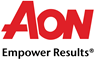 Aon desafia as empresas em Portugal a gerir melhor o bem-estar dos seus colaboradoresFerramenta inovadora permite às empresas ativar e medir as quatro dimensões de bem-estar dos colaboradores – físico, emocional, social e financeiro;Ao fazê-lo, estarão mais bem preparadas para definir e implementar estratégias de saúde e bem-estar alinhadas com as necessidades reais da sua força de trabalho;Programas de apoio à saúde e bem-estar dos colaboradores não estão a mostrar-se suficientes para que as empresas consigam atingir níveis satisfatórios de resiliência.Lisboa, 26 de novembro, 2020 – A Aon, empresa líder mundial de serviços profissionais nas áreas do risco, reforma, saúde e pessoas, acaba de anunciar o lançamento em Portugal de uma ferramenta inovadora que tem como objetivo avaliar, gerir e melhorar a saúde e bem-estar da força de trabalho das organizações. A app Well One foi desenhada para ativar e medir as quatro dimensões de bem-estar – físico, emocional, social e financeiro - permitindo assim às lideranças construir estratégias de Wellbeing assertivas e alinhadas com as reais necessidades dos colaboradores.“A Well One é uma ferramenta muito importante para o contexto que as empresas e as pessoas atravessam, sobretudo num contexto de pandemia”, refere Joana Coelho, HR Solutions Senior Associate da Aon Portugal. “Os dados registados na aplicação são totalmente anónimos, mas permitem uma compreensão profunda do que as organizações e os seus colaboradores precisam para melhorarem os seus níveis de bem-estar, permitindo uma mudança sustentável de comportamento e ajudando-os a reduzir os riscos, a gerir custos e a aumentar o seu desempenho. A saúde e bem-estar não se limitam a fatores físicos, resultam de uma combinação de fatores que afetam o bem-estar de um indivíduo e, portanto, também a sua performance na empresa”, conclui.A app Well One usa análises de dados recolhidos a partir do bem-estar físico, emocional, social e financeiro dos colaboradores para gerar um Health Score que permite às empresas obter uma perspetiva clara sobre o bem-estar das pessoas, das equipas e da organização no seu todo. Ao analisar as quatro dimensões de dados, a Well One proporciona um maior foco e clareza para a estratégia de bem-estar das organizações, ao mesmo tempo que incentiva a transição para comportamentos saudáveis.Gerir saúde e bem-estar é aspeto crítico para empresas e colaboradoresDe acordo com o Rising Resilient Report, lançado recentemente pela Aon, cerca de 80% das empresas globais consideram as estratégias de saúde e bem-estar benéficas para o seu negócio, mas, apesar disso, continuam a ter dificuldades em atingir níveis satisfatórios de resiliência dos seus colaboradores. Para Joana Coelho, HR Solutions Senior Associate da Aon Portugal, “o investimento em programas de apoio à saúde e bem-estar dos colaboradores é bastante positivo a vários níveis, contudo poderá revelar-se insuficiente para que as empresas consigam atingir níveis satisfatórios de resiliência. É necessário que as empresas estejam conscientes de que estas devem ser estratégias holísticas, apoiadas por dados, que incluam medidas direcionadas aos quatro pilares de bem-estar e que respondam às verdadeiras necessidades da organização e da sua força de trabalho. Ao reforçarem a saúde e o bem-estar das suas pessoas, as empresas estão a assegurar claramente resiliência para o futuro”. Através da Well One, os colaboradores das organizações em Portugal têm a possibilidade de promover e acompanhar o seu nível de saúde e bem-estar para assim conciliarem melhor o seu estilo de vida com as suas profissões, a sua performance e a sua motivação. Para além disso, a app dá-lhes acesso a um coach virtual, a objetivos individuais e a conteúdos sobre o bem-estar físico, emocional, social e financeiro, e a possibilidade de se manterem ligados a colegas para participarem em desafios, assim como ganhar reconhecimento pelo contributo que dão na adoção de comportamentos saudáveis ​​em toda a organização. Para as organizações, a Well One promove uma cultura positiva baseada no bem-estar do seu capital humano. Ao terem acesso a dados claros, agregados e anónimos, sobre os níveis de saúde e bem-estar das suas pessoas, as empresas podem tomar medidas mais assertivas, construir estratégias de Wellbeing mais claras e providenciar respostas a necessidades reais. A app permite também que os colaboradores comparem com os seus pares as métricas registas na plataforma, bem como as suas conquistas de saúde e bem-estar, enquanto que as empresas podem compará-las com outras empresas do setor e definir estratégias de mitigação e gestão dos riscos associados.###Sobre a AonA Aon plc (NYSE:AON) é uma empresa líder mundial de serviços profissionais que dispõe de uma ampla gama de soluções de risco, reforma e saúde. Com 50.000 colaboradores em 120 países tem como objetivo entregar os melhores resultados através de proprietary data & analytics para fornecer insights que reduzam a volatilidade e melhorem o desempenho. Visite aon.com para mais informação sobre a Aon e aon.com/manchesterunited para conhecer a parceria global da Aon com o Manchester United. Para mais informações, visite o website www.aon.pt ou siga a Aon Portugal no LinkedIn: https://pt.linkedin.com/company/aon